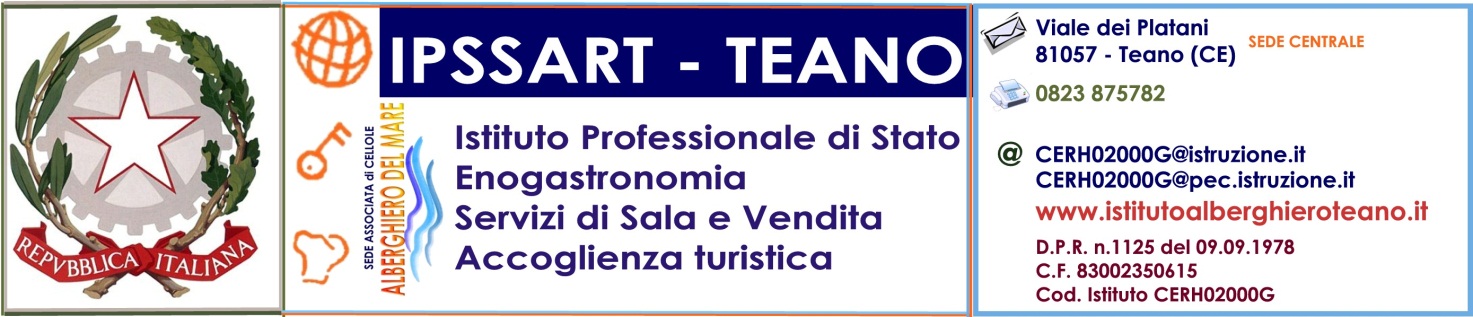 Prot. 	288 C26-b del 21/1/2015							Ai docenti											Al sito WebCALENDARIO GLHO IPSSART TEANO  A.S.  2014/2015CALENDARIO DEI GLHI E GLHO DELLA SEDE DI CELLOLE									F.to	Eliana Izzo								Docente  referente Area Disagio 12/11/20141 A – 1B – 1D 13/11/2014 1C- 1D- 1E12/01/2015 2 A- 2B- 2C- 2D15/01/20152E- 3EA26/02/20153EB -3EC - 4EA04/03/20154AT -4EB - 4EC12/03/20154SA - 5ED - 5SA 18/03/20155EA – 5EB- 5SB- 3SA4 NOVEMBRE 2014 GLHIstituto                          ore 15-17,30 16 DICEMBRE 2014GLHOperativi                     ore 15-17,3024 FEBBRAIO 2014GLHI e GLHO                 ore 9,30-13,0028 APRILE  2014           GLHO                              ore 9,30 -13,002 GIUGNO 2014GLHI                               ore 9,30 -11,30Da rivedere  Festa della Repubblica